Application form 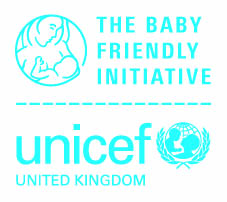 Stage 1 assessment Health visitingIntroduction	Thank you for submitting this information for your Stage 1 assessment. The aim of this process is for us to be able to review the plans you have made for implementing the standards and to give you some feedback on these plans. The information that you give us will help us to guide you as you progress through the assessment stages. Please provide information which is as full as possible in relation to each section.Additional documents we will needThe information provided in each section of this application form needs to be supported by certain documents. These are mentioned in the relevant section and included in a checklist at the end of the form. When arranging an assessment date, we will also send you a booking form which needs to be completed for payment for this assessment, and we will request some further background information via email for your organisation.What do I do once I am ready to submit?Please contact the Baby Friendly office to arrange an assessment date, and we will confirm who your assessor will be. You will need to send a copy of this form and related documents by email to bfi@unicef.org.uk at least two weeks before the assessment date. DeclarationThe application form should be signed by the Head of Service who will confirm agreement with the submission and the information provided. To help you to complete this form, please refer to the Guidance notes for Stage 1 assessment , which provides guidance on the information required for each section.We care about keeping your data safe; for more information about Unicef UK’s privacy policy please visit unicef.org.uk/legal/cookies-and-privacy-policy/  1.1 	The infant feeding policy Please submit a copy of your policy with this form.1.2	Commitment to adhere to the policyPlease tick all that apply. Please attach signed commitment from all relevant managers (see signature page 1)1.3	Orientation of new staff of the policyPlease tell us about how you orientate new staff to the policy (add new rows if needed)1.4	Other policies and guidelinesPlease tell us about any additional policies and guidelines which relate to the standards.  Please submit a copy of all listed guidelines with this form.Please tell us about your training plans.2.1	Training curricula Please attach a copy/copies of the curriculum/a for all categories/grades of staff.2.2	Training programmePlease tell us about the training provided for each group of staff, describing what form this education takes, i.e. how many hours are provided and how the training is delivered in relation to each category/grade of staff. Please tell us about how staff involved in the provision of the training programme are trained and supervised.2.3	Mechanism for ensuring staff attendancePlease tell us about the mechanism/s for allocating staff to attend the education programme and ensuring that they do so (e.g. staff allocated to the training day, informed by email, non-attendees followed up)2.4	Training recordsPlease tell us how records are maintained of staff’s attendance at / completion of the individual elements of the training package (e.g. computerised records) and by whom they are maintained.3.1	The Baby Friendly leadPlease tell us about the Baby Friendly lead role:Tools to support the implementation of the standards3.2.1	Information for pregnant womenPlease tell us about how pregnant women are offered a discussion/information, for example, as part of routine antenatal visiting, via a parent education class, peer supporter contact and whether it happens at a specified gestation. *If routine antenatal contact is not part of the current service, please omit the remainder of this section. Please attach a copy of all documentation used.3.2.2	Antenatal parent education classesPlease tell us about any antenatal parent education classes provided for mothers to be (+/- partners) Please supply a written outline for each different type of class.3.2.3	Assessing breastfeedingPlease tell us about the process for assessing the effectiveness of breastfeeding  Please attach a copy of all documentation used.3.2.4	Information and care for mothers and familiesPlease tell us about how information and care is provided for mothers according to individual need. For example, it would be helpful to tell us which members of staff are involved, whether aspects of care are carried out at specified times, as part of home visits, in well baby clinics, in groups, via DVD etc. Please describe how care is documented. Please attach a copy of all documentation used.3.2.5	Written information and other materialsPlease tell us about the written information for parents and other materials used to support the standards.  Please attach a copy of any paper-based materials used (e.g. leaflets, posters)3.3	Mechanism for auditing practicePlease tell us about your audit programme.3.4	Data collection Please complete your latest infant feeding statistics along with other background information via email when requested.Please tell us about your system for obtaining feedback from mothers and how you address relevant complaints.3.5	Support for mothers including collaborative working and an appropriate referral pathway3.5.1	Support for mothers Please tell us about the support available locally for mothers Please attach any written information given to mothers about the services providedPlease tell us how you ensure that the information provided for mothers on the support available to them and of how they may access this support, is kept up to date:3.5.2	Collaborative working Please tell us about the other disciplines and services that you collaborate with, including how this is formalised where appropriate and outcomes monitored4.1	Adherence to the International Code of Marketing of Breastmilk SubstitutesPlease tell us about the planned mechanism to ensure that there is no advertising. Please attach signed commitment from the Head of Service (see signature page 2) Signature page 1 – Stage 1 assessment - ManagersEach member of the management team is expected to take responsibility for ensuring that the standards are implemented in their area. At Stage 2 each manager will be asked about how they do this. At Stage 1 assessment we ask that managers confirm they are committed to implementing the policy in their area.  Please obtain signatures from each relevant manager and print/photocopy this page if more boxes are needed. Signature page 2 – Stage 1 assessment – Head of ServiceThe Head of Service is asked to confirm adherence to the International Code of Marketing of Breastmilk Substitutes and sign the declaration below for this application form.Submission checklist for Baby Friendly LeadsStage 1 assessment – health visiting/public health nursing serviceFinally, prior to submitting this application form for assessment, it is important to make sure that the facility is adequately prepared in order to make sure of having the best possible chance of meeting all of the standards and avoid as far as possible the need for follow up. Completing the following checklist will help make sure you are as well prepared as possible.Before submitting, have you:Made sure that all of your documents address the relevant Baby Friendly standards – check the Guide to the Baby Friendly Standards Made sure that the policy and any guidelines you submit are the most up to date produced by the facilityMade sure that you have checked the policy against the most up to date version on the websiteChecked the curriculum/a against the checklist in the guidance document Please submit this form and accompanying documents to bfi@unicef.org.uk  Checklist of documents to be submitted with this formService name:Contact name, email & telephone: Assessment date(s):Section 1 – Policies and guidelinesFor office useCriteriaFor office use The policy is accompanied by written commitment to adhere to the policy signed by relevant managers including:Service leadTeam leaders (please state how many)Others – please listCategory/grade of staffHow they are informedHow soon after of employment startsHow completed orientation is recordedFor office use Title of documentFor office use Section 2 - Staff educationFor office useCategory/grade of staffClassroom/ theoretical educationSupervised practical skills reviews (if relevant)Additional methods e.g. workbooks, e-learningTimescale for completion of full programmeual updatesFor office useTraining typeCarried out by Training receivedFor office useClassroom based trainingPractical Skills ReviewsOtherFor office useFor office useSection 3 – Processes for implementing, auditing and evaluating the standardsFor office useSummary of roles and responsibilitiesHours worked Support provided for the lead (by key workers for example)Line management arrangementsFor office use*The service currently provides a routine antenatal contact for all women Describe the mechanism/s by which pregnant women have the opportunity to have a discussion about feeding and caring for their baby and are encouraged to develop a positive relationship with their growing babyIf the service provides antenatal services such as workshops/classes please describe who facilitates these, how they are trained and how the service is evaluatedList documentation used to support information giving (e.g. guidance sheet, written record)Class title/typeProvided forFor office useFor office useThe mechanism by which the feeding assessment/s are carried out and care planned where necessaryThe documents used to support the implementation of this standardFor office useAny additional information and care provided as part of the new birth visit (for example recognising that baby is getting enough milk, responsive feeding, expression of breastmilk)How/when additional information is provided  (for example feeding at night and when out and about, going back to work) Mothers who have chosen to formula feed are enabled to do so as safely as possibleMothers are supported to introduce solid foods in ways that optimise health and well-beingHow mothers are supported to have a close and loving relationship with their babyMothers are supported to keep babies safe when they are asleep (advisory, see Guidance)List documentation used to support information giving (eg guidance sheet, written record, information about feeding out and about)Main languages spoken (other than English) and what information/support is availableType of material (e.g. leaflet, poster, app, DVD)Name/titleWhen givenFree from advertising of infant formula, bottles, teats and dummies (/ )For office useFor office usePlease confirm that the Unicef audit tool will be usedYes/NoWho will be carrying out the audit and how will they be trainedDescribe the planned frequency and numbers to be audited For office useFeedbackComplaintsType of supportName/details of serviceAvailability for mothers (number of groups etc)Provided by/in collaboration withHow mothers are informed or referredAdditional support e.g Breastfeeding groupsPeer supportTelephone helpline/sSpecialist support with difficult challengesParenting supportOtherFor office useFor office useFor office useFor office useFor office useFor office useDiscipline/serviceService provided and how this is organisedOutcomeFor office useFor office useFor office useSection 4 – The International Code of Marketing of Breastmilk SubstitutesStandard 1 – Have written policies and guidelines to support the standardsName of ward/area:I confirm that it is my intention to ensure that all staff working in this area are adequately trained to implement the infant feeding policyimplementation of the policy is audited regularly and action taken to improve practice when this falls below the standard required by the policyI confirm that it is my intention to ensure that all staff working in this area are adequately trained to implement the infant feeding policyimplementation of the policy is audited regularly and action taken to improve practice when this falls below the standard required by the policyI confirm that it is my intention to ensure that all staff working in this area are adequately trained to implement the infant feeding policyimplementation of the policy is audited regularly and action taken to improve practice when this falls below the standard required by the policyI confirm that it is my intention to ensure that all staff working in this area are adequately trained to implement the infant feeding policyimplementation of the policy is audited regularly and action taken to improve practice when this falls below the standard required by the policyName:b title:Signed:Date:Name of ward/area:I confirm that it is my intention to ensure that all staff working in this area are adequately trained to implement the infant feeding policyimplementation of the policy is audited regularly and action taken to improve practice when this falls below the standard required by the policyI confirm that it is my intention to ensure that all staff working in this area are adequately trained to implement the infant feeding policyimplementation of the policy is audited regularly and action taken to improve practice when this falls below the standard required by the policyI confirm that it is my intention to ensure that all staff working in this area are adequately trained to implement the infant feeding policyimplementation of the policy is audited regularly and action taken to improve practice when this falls below the standard required by the policyI confirm that it is my intention to ensure that all staff working in this area are adequately trained to implement the infant feeding policyimplementation of the policy is audited regularly and action taken to improve practice when this falls below the standard required by the policyName:b title:Signed:Date:Name of ward/area:I confirm that it is my intention to ensure that all staff working in this area are adequately trained to implement the infant feeding policyimplementation of the policy is audited regularly and action taken to improve practice when this falls below the standard required by the policyI confirm that it is my intention to ensure that all staff working in this area are adequately trained to implement the infant feeding policyimplementation of the policy is audited regularly and action taken to improve practice when this falls below the standard required by the policyI confirm that it is my intention to ensure that all staff working in this area are adequately trained to implement the infant feeding policyimplementation of the policy is audited regularly and action taken to improve practice when this falls below the standard required by the policyI confirm that it is my intention to ensure that all staff working in this area are adequately trained to implement the infant feeding policyimplementation of the policy is audited regularly and action taken to improve practice when this falls below the standard required by the policyName:Job title:Signed:Date:Declaration by Head of ServiceStandard 4 – Ensure that there is no promotion of breastmilk substitutes, bottles, teats or dummies in any part of the facility or by any of the staffName of facility:I confirm that we will fully implement the International Code of Breastmilk Substitutes (and subsequent relevant WHA resolutions)I confirm that the information in this application form is accurate, to the best of my knowledgeI confirm that we will fully implement the International Code of Breastmilk Substitutes (and subsequent relevant WHA resolutions)I confirm that the information in this application form is accurate, to the best of my knowledgeI confirm that we will fully implement the International Code of Breastmilk Substitutes (and subsequent relevant WHA resolutions)I confirm that the information in this application form is accurate, to the best of my knowledgeI confirm that we will fully implement the International Code of Breastmilk Substitutes (and subsequent relevant WHA resolutions)I confirm that the information in this application form is accurate, to the best of my knowledgeName:b title:Signed:Date:SectionDocument1.1The infant feeding policy1.2Signed commitments to upholding the policy (see signature pages)1.4Relevant guidelines 2.1Training curricula for staff education3.2.1Antenatal conversation guidance sheet if used and documentation3.2.2Breastfeeding assessment tool3.2.3Postnatal guidance sheet if used and relevant documentation3.2.4Copies of all written information provided for pregnant women and new mothers3.4Latest infant feeding statistics (via email with other background information)3.5Written information for mothers about services provided4.1Confirmation of full compliance with the International Code (see signature pages)